This is to certify that on this ______ day of ___________________, 20 ___ at ________________________________ 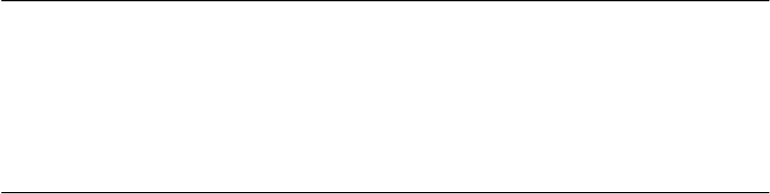 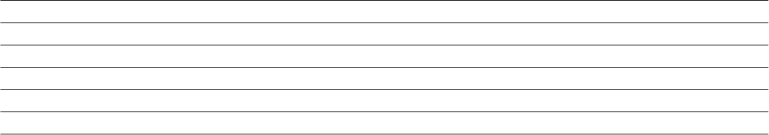 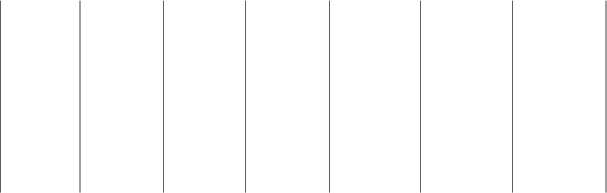 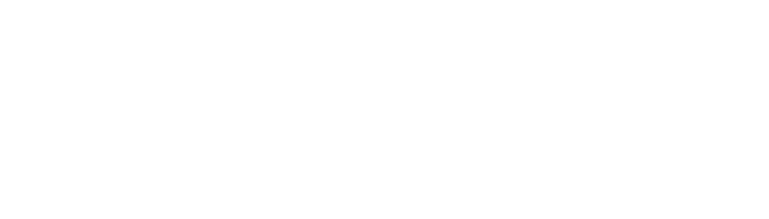 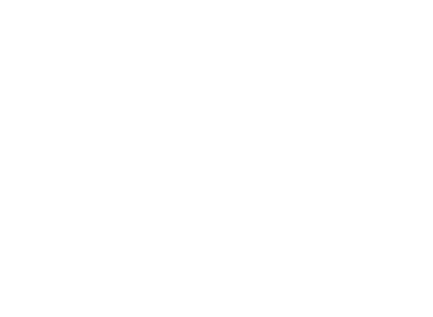 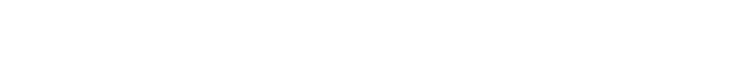 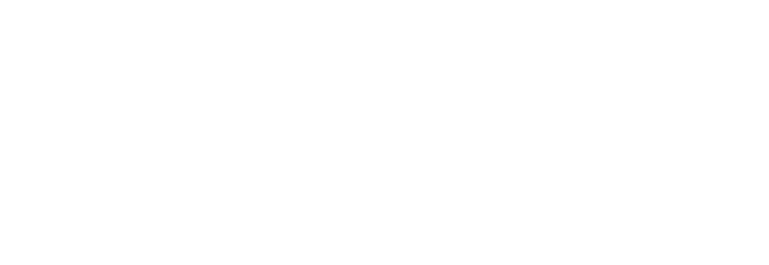 (Place) ___________________________________________ of __________________________________________________ (Name of Seller) (Full Address) ___________________________________________ (On Account of ) sold to _____________________________________ of __________________________________________________ (Name of Purchaser) (Full Address) ___________________________________________ (On Account of ) __________________________________________                      __________________________________________ Signature of Seller Signature of Purchaser 